Gatherings for Incoming Chairpersons of Boards of Management 2019-2023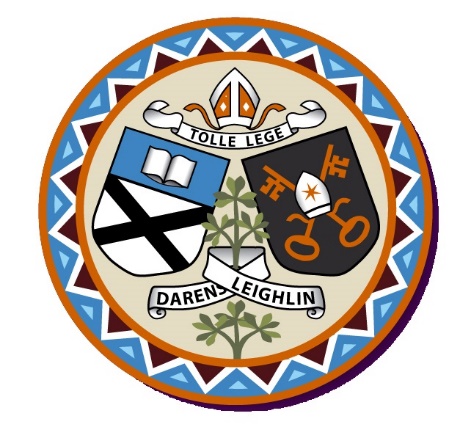 Diocese of Kildare & Leighlin 5	November     Keadeen Hotel, Newbridge6	November     Mt St Anne’s12	November	   Seven Oaks Hotel, CarlowEach Session will begin at 7 with light refreshments and conclude at 9:30p.m.Please book your place by emailing maeve.mahon@kandle.ie or phoning 059 9164084